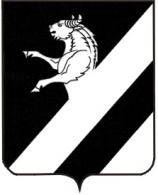 КРАСНОЯРСКИЙ КРАЙ                         АЧИНСКИЙ РАЙОНАДМИНИСТРАЦИЯ ПРИЧУЛЫМСКОГО СЕЛЬСОВЕТАПОСТАНОВЛЕНИЕ26.04.2021                                п.Причулымский	         № 041-ПО признании утратившим силу постановления администрации Причулымского сельсовета от 04.02.2019 № 012-П «Об утверждении административного регламента исполнения муниципальной функции по проведению проверок юридических и индивидуальных предпринимателей при осуществлении муниципального лесного контроля на территории Причулымского сельсовета» В соответствии с Лесным кодексом Российской Федерации, руководствуясь статьями 14, 17 Устава Причулымского сельсовета, принимая во внимание протест Ачинской городской прокуратуры от 30.03.2021 № 7/3-05-2021, ПОСТАНОВЛЯЮ:1. Признать утратившим силу постановления администрации Причулымского сельсовета от 04.02.2019 № 012-П «Об утверждении административного регламента исполнения муниципальной функции по проведению юридических и индивидуальных предпринимателей при осуществлении муниципального лесного контроля на территории Причулымского сельсовета».2. Контроль за исполнением постановления  оставляю за собой.3. Постановление вступает в силу в день, следующий за днем его официального  опубликования  в информационном листке «Причулымский вестник», и подлежит размещению в сети Интернет на официальном сайте администрации Причулымского сельсовета и сельского Совета депутатов Ачинского района Красноярского края по адресу: http://adm-prichulim.ru/.Глава Причулымского сельсовета                                               С.В.МосковцевАбрамова Оксана Сергеевна8 (39151)91-2-39